О принятии мер по очистке от снега и наледи территорий, кровель зданий и сооружений на территории  сельского поселения Саитбабинский сельсовет муниципального района Гафурийский район Республики БашкортостанС целью предупреждения возникновения несчастных случаев с жителями муниципального района в результате обрушения с кровель зданий снега, сосулек, обеспечения безопасности жителей и предотвращения несчастных случаев на территории сельского поселения Саитбабинский сельсовет муниципального района Гафурийский район Республики Башкортостан, в соответствии с Федеральным законом от 06.10. 2003 года № 131-ФЗ «Об общих принципах организации местного самоуправления в Российской Федерации» Администрация сельского поселения Саитбабинский сельсовет муниципального района Гафурийский район Республики БашкортостанПостановляет:1.Рекомендовать руководителям предприятий и учреждений, независимо от организационно-правовых форм собственности, собственникам индивидуальных жилых домов, владельцам зданий и сооружений, индивидуальным предпринимателям:1.1.Принять необходимые меры по выявлению и экстренной ликвидации снежно-ледяных масс и сосулек на кровлях домов, зданий и сооружений с массовым пребыванием людей.1.2.Назначить ответственных лиц по очистке крыш зданий от снежного покрова и сосулек, в дальнейшем осуществлять контроль за техническим состоянием, надежностью конструкций большепролетных зданий и сооружений.1.3.Организовать работы в соответствии с требованиями правил техники безопасности. На местах очистки устанавливать знаки, запрещающие переходное движение и ограждения, при необходимости выделять дежурных в охранной зоне для предупреждения пешеходов и водителей автотранспорта.1.4.При невозможности своевременной очистке кровель от снежно-ледяных масс и сосулек, в опасных местах установить ограждения, препятствующие доступ пешеходов.1.5.Организовать работы по очистке снега по периметру зданий (очистка отмосток);1.6.Организовать субботники по уборке территорий от снега, очистке кровель и козырьков домов, очистке и посыпке дорог реагентами (песко-соляной смесью), уборке дворовых территорий, уборке при подходах (подъездах) к социально значимым объектам. 2. Разместить данное Постановление на официальном сайте    Администрации  сельского поселения Саитбабинский сельсовет муниципального района Гафурийский район Республики Башкортостан. 3. Контроль за исполнением настоящего постановления оставляю за   собой.            Глава сельского поселения 		                           	В.С.КунафинБАШ?ОРТОСТАН РЕСПУБЛИКА№Ы;АФУРИ РАЙОНЫ МУНИЦИПАЛЬ РАЙОНЫНЫ*СЭЙЕТБАБА АУЫЛСОВЕТЫ АУЫЛ БИЛ"М"№ЕХАКИМИ"ТЕБАШ?ОРТОСТАН РЕСПУБЛИКА№Ы;АФУРИ РАЙОНЫ МУНИЦИПАЛЬ РАЙОНЫНЫ*СЭЙЕТБАБА АУЫЛСОВЕТЫ АУЫЛ БИЛ"М"№ЕХАКИМИ"ТЕ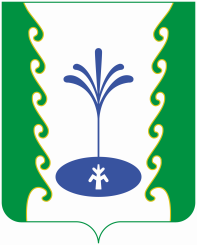 АДМИНИСТРАЦИЯСЕЛЬСКОГО ПОСЕЛЕНИЯСАИТБАБИНСКИЙ СЕЛЬСОВЕТМУНИЦИПАЛЬНОГО РАЙОНА ГАФУРИЙСКИЙ РАЙОНРЕСПУБЛИКИ БАШКОРТОСТАНАДМИНИСТРАЦИЯСЕЛЬСКОГО ПОСЕЛЕНИЯСАИТБАБИНСКИЙ СЕЛЬСОВЕТМУНИЦИПАЛЬНОГО РАЙОНА ГАФУРИЙСКИЙ РАЙОНРЕСПУБЛИКИ БАШКОРТОСТАН?АРАРПОСТАНОВЛЕНИЕ02 декабрь, 2020 йыл№ 8702 декабря  2020 года